প্রিন্সেস মে প্রাইমারি স্কুলের পরিদর্শনPrincess May Road, London, N16 8DFএই স্কুলে যাওয়ার অনুভূতি ঠিক কেমন?এই বিদ্যালয়ের শিক্ষার্থীরা খুশি, নিরাপদ এবং নিজেদের মূল্যবান বোধ করে। তারা শিখতে এবং ভাল ফলাফল করতে উদগ্রীব। শিক্ষার্থীরা বিদ্যালয়টির বর্ণনায় জানিয়েছে এখানে সবাই একে অপরের যত্ন নেয়।পড়াশোনার সময় ও বিরতির সময়ে শিক্ষার্থীরা ভাল আচরণ করে। তারা শ্রদ্ধাশীল ও দয়ালু। অন্যদের বুলি করা (ভয় দেখানো) এখানে বিরল ঘটনা, এবং কর্মীরা নিশ্চিত করেন যাতে দ্রুত ও কার্যকরভাবে এর মোকাবিলা করা হয়। এমনকি সবচেয়ে কমবয়সী শিক্ষার্থীটিও জানে বুলি করা কাকে বলে। কিছু কিছু শিক্ষার্থীর অ্যান্টি-বুলিং অ্যাম্বাসেডর হিসাবে অতিরিক্ত দায়িত্ব আছে। তারা খেলার মাঠে অন্যান্য শিক্ষার্থীদের সহায়তা করে।লিডাররা ও কর্মীবৃন্দ যেভাবে তাদের একসঙ্গে ভালভাবে কাজ করতে, সহযোগিতা করতে এবং ধারণা শেয়ার করতে উৎসাহ দেন তা শিক্ষার্থীরা পছন্দ করে। যেভাবে লিডাররা শিক্ষার্থীদের মতামত জানার এবং সেই অনুসারে কাজ করেন শিক্ষার্থীরা তা মূল্যবান মনে করে। এর উদাহরণগুলি হল স্কুল কাউন্সিলের সদস্য এবং কারিকুলাম অ্যাম্বাসেডর হিসাবে। শিক্ষার্থীদের বিশ্ব নাগরিক হতে এবং ইতিবাচক উপায়ে পরিবর্তনকে প্রভাবিত করার বিষয়ে শেখানো হয়। উদাহরণস্বরূপ, ইকো-ওয়ারিয়র অ্যাম্বাসেডররা বিদ্যালয়টিকে আরও দীর্ঘস্থায়ী করতে কাজ করেছেন।শিক্ষার্থীরা আমেরিকান ফুটবল সহ বিভিন্ন রকমের ক্লাব এবং পাঠ্যক্রম বাইরেও অতিরিক্ত কার্যকলাপ থেকে উপকৃত হয়। সম্প্রতি মানসিক স্বাস্থ্য সপ্তাহে করা কাজগুলি শিক্ষার্থীদের ভাল লেগেছে। এই কাজে তারা দাতব্যের জন্য অর্থ সংগ্রহ করেছে। পিতা-মাতা ও পরিচর্যাকারীরা বিদ্যালয়টির সম্পর্কে খুবই ইতিবাচক মনোভাব পোষণ করেন। তারা মনে করেছিলেন যে এখানে শিক্ষার্থীদের ভালভাবে যত্ন করা হয়।বিদ্যালয়টি কোন কাজ ভালভাবে করে এবং কীভাবে সেইগুলি আরও ভালভাবে করা যেতে পারে?লিডাররা পড়তে ভালোবাসাকে অগ্রাধিকার দেন। শিশুরা রিসেপশন থেকে শুরু করে ফোনিক্সে (ধ্বনিবিদ্যা) সবচেয়ে ভালভাবে শুরু করে। লিডাররা জানেন যে স্বতন্ত্র শিক্ষার্থীরা কতটা ভালভাবে পড়ে। কর্মীদের নিয়মিতভাবে প্রশিক্ষণ পাওয়া তারা নিশ্চিত করেন, যাতে ফোনিক্স শেখাতে তারা অত্যন্ত দক্ষ হন। প্রাপ্তবয়স্করা নিয়মিতভাবে শিক্ষার্থীদের পড়া যাচাই করে দেখেন এবং কার্যকরভাবে সহায়তা করেন যাতে শিক্ষার্থীরা সাবলীলভাবে পড়তে পারে। বিদ্যালয়ের গ্রন্থাগার ব্যবহার করার জন্য শিক্ষকরা উৎসাহ দেন। নিজেদের প্রিয় লেখক, প্রিয় বই এবং প্রতিদিন পড়লে তা তাদের কীভাবে শিখতে সাহায্য করে তা শিক্ষার্থীরা আত্মবিশ্বাসের সঙ্গে আলোচনা করে। শিক্ষার্থীদের উচ্চ মানের বই পড়া লিডাররা নিশ্চিত করেন।লিডাররা একটি শক্তিশালী ও উচ্চাভিলাষী পাঠ্যক্রম প্রস্তুত করেছেন। শিক্ষার্থীরা ভাল ফলাফল করে এবং শেখার বিষয়ে নিযুক্ত থাকে। নিজেদের কাজ সম্বন্ধে শিক্ষার্থীরা গর্বের সঙ্গে কথা বলে। শিক্ষার্থীরা কী শিখবে এবং মনে রাখবে সে বিষয়ে লিডাররা সতর্কতার সঙ্গে সিদ্ধান্ত নিয়েছেন। এতে বিশেষ শিক্ষাগত চাহিদা এবং/অথবা প্রতিবন্ধী শিক্ষার্থীরা (SEND) যা শিখবে তা অন্তর্ভুক্ত আছে। লিডাররা SEND সম্পন্ন শিক্ষার্থীদের প্রয়োজনগুলি চিহ্নিত ও পূরণ করেন। শিক্ষকরা এই শিক্ষার্থীদের প্রয়োজন অনুযায়ী শিক্ষার ব্যবস্থা করেন যাতে তাদের নিশ্চিত জ্ঞান ধারণাশক্তি থাকে।লিডাররা যত্ন সহকারে চিন্তাভাবনা করে নিশ্চিত করেন যাতে পাঠ্যক্রম শিক্ষার্থীদের প্রয়োজন অনুযায়ী হয়। তারা শিক্ষার্থীদের সমৃদ্ধ ও বিস্তৃত পরিসরের জ্ঞানে উদ্ভাসিত করেন। উচ্চাভিলাষী পাঠ্যক্রমটি প্রারম্ভিক বছরগুলিতে শুরু হয়। উদাহরণস্বরূপ, রিসেপশনের শিশুরা এমন কোলাজ তৈরি করে যা 1ম ও 2য় বর্ষে আকার ও আকৃতি সম্পর্কে শিক্ষা পাওয়ার সময় ভাল ভিত্তি হিসাবে কাজ করে। প্রাপ্তবয়স্করা শিশুদের আগ্রহকে উদ্দীপিত করেন এবং শিক্ষা পাওয়াতে তাদের জড়িত করেন। শিশুরা যাতে কাজগুলি সম্পন্ন করতে ভালভাবে মনোযোগ দিতে পারে তার জন্য তারা সহায়তা করেন। কর্মীবৃন্দ শিক্ষার্থীদের শব্দভাণ্ডার বিকাশে ইতিবাচকভাবে সহায়তা করেন। প্রারম্ভিক বছরগুলিতে কর্মীরা শিশুদের ফাইন মোটর দক্ষতার বিকাশ করেন যাতে তারা 1ম বর্ষে এবং তার পরেও সফল হতে পারে। পাঠ্যক্রমের বিষয়ে লিডারদের চিন্তাভাবনা শিক্ষার্থীদের জ্ঞান ও দক্ষতাকে যুক্তিসম্মতভাবে গড়ে তুলতে সহায়তা করে।সাধারণভাবে, শিক্ষা প্রদানের ফলে শিক্ষার্থীদের বিষয়-নির্দিষ্ট বোধশক্তির বিকাশ ঘটে। শিক্ষার্থীদের বিচারবুদ্ধিতে কোনও ভুল ধারণার উপস্থিতি তারা যাচাই করেন এবং সমাধান করেন। কখনও কখনও শিক্ষা প্রদানে মূল জ্ঞান কার্যকরভাবে পুনরায় আলোচিত হয় না। এর অর্থ হল শিক্ষার্থীরা ভবিষ্যতের বিষয়বস্তুর জন্য সম্পূর্ণরূপে প্রস্তুত নয়।শিক্ষার্থীদের আচরণ নিয়ে কর্মীদের উচ্চাশা আছে। সব কর্মীরাই কার্যকরভাবে আচরণের ব্যবস্থাপনা করেন। শিক্ষার্থীরা জানে যে তাদের থেকে কী প্রত্যাশা করা হয়। শিক্ষার্থীরা শিক্ষার প্রতি মনোযোগ দেয় এবং খুব কমই বিভ্রান্ত হয়। শিক্ষার্থীরা যাতে কাজে নিমগ্ন থাকে শিক্ষকরা তা দ্রুত নিশ্চিত করেন।শিক্ষার্থীরা যাতে নিরাপদে ও সুস্থ থাকে তার জন্য শিক্ষকরা উৎসাহ দেন। এর মধ্যে আছে কীভাবে নিরাপদ থাকতে হবে সে বিষয়ে অনলাইনে সচেতনতা তৈরি করা। শিক্ষার্থীরা সম্মতি এবং সুস্থ সম্পর্ক সম্পর্কে শেখে। কর্মীরা শিক্ষার্থীদের একে অপরের প্রতি শ্রদ্ধাশীল থাকতে উৎসাহ দেন। লিডাররা নিশ্চিত করেছেন যে ভ্রমণ ও সমৃদ্ধ হওয়ার সুযোগগুলি যাতে পাঠ্যক্রমের সঙ্গে ঘনিষ্ঠভাবে যুক্ত থাকে।বিদ্যালয়টির সম্বন্ধে গভর্নিং বডির ভাল জ্ঞান আছে।  সব পর্যায়ের লিডাররা কর্মীদের সঙ্গে ভালভাবে জড়িত থাকেন এবং কর্মীদের সুস্থ থাকা এবং কাজের চাপকে অগ্রাধিকার দেন। তারা নিয়মিতভাবে প্রশিক্ষণ ও সহায়তা দেন। কর্মীরা বলেন যে লিডাররা তাদের কথা শোনেন এবং তারা একটি পরিবারের মতো।সেফগার্ডিংনিরাপত্তা সংক্রান্ত ব্যবস্থাগুলি কার্যকর।বিদ্যালয়টিতে নিরাপত্তা নিয়ে একটি দৃঢ় সংস্কৃতি আছে। নিরাপত্তার লিডাররা নিয়মিত মিটিং করেন এবং শিক্ষার্থীদের কল্যাণ সংক্রান্ত কোনও উদ্বেগ থাকলে দ্রুত পদক্ষেপ করেন। কর্মীরা নিয়মিতভাবে প্রশিক্ষণ পান এবং তারা নিজেদের দায়িত্বগুলি বোঝেন। বাইরের এজেন্সি ও সাপোর্ট পার্টনারদের সঙ্গে লিডাররা ভালভাবে কাজ করেন যাতে তারা যে কমিউনিটিতে পরিষেবা দেন তাদের অতিরিক্ত সহায়তা দিতে পারেন।বিদ্যালয়ের ভিতরে ও বাইরে নিজেদের কীভাবে নিরাপদে রাখতে হয় তা নিয়ে শিক্ষার্থীদের শিক্ষা দেওয়া হয়। কোনও দুশ্চিন্তা থাকলে কার সঙ্গে কথা বলতে হবে তা শিক্ষার্থীরা জানে।উন্নতি করার জন্য বিদ্যালয়টির কী করা প্রয়োজন?(বিদ্যালয় এবং উপযুক্ত কর্তৃপক্ষের জন্য তথ্য)কখনও কখনও শিক্ষা প্রদানে মূল জ্ঞান কার্যকরভাবে পুনরায় আলোচিত হয় না। এর অর্থ হল এই ঘটনাগুলির সময় শিক্ষার্থীরা তাদের আগে অর্জিত জ্ঞান ভালভাবে আত্মস্থ করতে পারে না। লিডারদের নিশ্চিত করতে হবে যে শিক্ষার্থীদের যাতে গুরুত্বপূর্ণ বিষয়বস্তুগুলি পুনরায় অভ্যাস করার সুযোগ থাকে যাতে তাদের লব্ধ জ্ঞান ধারাবাহিকভাবে গভীর করতে পারে।আমি কীভাবে আমার মতামত জানাবো?আপনার সন্তানের বিদ্যালয় সম্বন্ধে অফস্টেডকে আপনার মতামত জানাতে, অথবা অন্য পিতা-মাতারা ও পরিচর্যাকারীরা কী ভাবছেন তা জানার জন্য আপনি অফস্টেড পেরেন্ট ভিউ ব্যবহার করতে পারেন। পরিদর্শন কর্মসূচীর অংশ হিসাবে কোন বিদ্যালয়গুলি পরিদর্শন করতে হবে, কখন পরিদর্শন করতে হবে তার সিদ্ধান্ত নেওয়ার জন্য আমরা অফস্টেড পেরেন্ট ভিউয়ের থেকে তথ্য সংগ্রহ করি।একটি বিদ্যালয় সম্পর্কে কীভাবে অভিযোগ জানাতে হবে সে বিষয়ে ডিপার্টমেন্ট অফ এডুকেশনের আরও নির্দেশিকা আছে।আরও তথ্যাবলীবিদ্যালয়টির কর্মক্ষমতা সম্পর্কে প্রকাশিত তথ্য পাওয়ার জন্য আপনি অনুসন্ধান করতে পারেন।প্রতিবেদনটিতে 'সুবিধা-বঞ্চিত শিক্ষার্থী' হল সেই শিক্ষার্থীরা যারা  শিক্ষার্থীদের জন্য সরকারের প্রিমিয়াম তহবিল পায়: যে শিক্ষার্থীরা বিগত ছয় বছরের মধ্যে যে কোনও সময়ে বিদ্যালয়ে বিনামূল্যে খাদ্য পেয়েছে এবং কেয়ারে থাকা শিক্ষার্থীরা, অথবা যারা দত্তক হিসাবে গৃহীত হওয়ার মাধ্যমে অথবা অন্য আনুষ্ঠানিক উপায়ের মাধ্যমে কেয়ার থেকে বেড়িয়ে এসেছিল।স্কুলের বিশদ তথ্যএই বিদ্যালয়টি সম্বন্ধে তথ্যপূর্ববর্তী পরিদর্শনের পরে বিদ্যালয়টির শিক্ষার্থীর সংখ্যা হ্রাস পেয়েছে।পূর্ববর্তী পরিদর্শনের পরে একজন নতুন হেডটিচার নিয়োগ করা সহ এর নেতৃত্বের পরিবর্তন হয়েছে।বিদ্যালয়টি বর্তমানে একটি বিকল্প প্রদানকারীর ব্যবহার করছে।এই পরিদর্শনটি সম্পর্কে তথ্যএডুকেশন অ্যাক্ট 2005-এর ধারা 5-এর আওতায় ইন্সপেক্টররা এই গ্রেডেড পরিদর্শন করেছেন।COVID-19 অতিমারী শুরু হওয়ার পরে বিদ্যালয়টিতে এটিই হল প্রথম নিয়মমাফিক পরিদর্শন। ইন্সপেক্টররা লিডারদের সঙ্গে অতিমারীর প্রভাব নিয়ে আলোচনা করেছেন এবং বিদ্যালয় সম্বন্ধে তাদের মূল্যায়ন বিবেচনায় নিয়েছেন।ইন্সপেক্টররা সিনিয়র লিডারশীপ টিম, গভর্নিং বডির প্রতিনিধি এবং লোকাল অথরিটির প্রতিনিধিদের সঙ্গে মিটিং করেছেন।ইন্সপেক্টররা নিরাপত্তা, শিক্ষার্থীদের ব্যক্তিগত বিকাশ, আচরণ ও উপস্থিতি সম্পর্কিত নথিগুলি সহ একটি প্রচুর নথিপত্র খুঁটিয়ে পরীক্ষা করেছেন।ইন্সপেক্টররা এই বিষয়গুলি গভীরভাবে খতিয়ে দেখেছেন: প্রারম্ভিক পাঠ, গণিত, শিল্প ও নকশা, ইতিহাস ও স্প্যানিশ। প্রতিটি বিষয় খতিয়ে দেখার জন্য ইন্সপেক্টররা এই বিষয়গুলির লিডারদের সঙ্গে পাঠ্যক্রম নিয়ে আলোচনা করেছেন, পাঠ পরিদর্শন করেছেন, শিক্ষকের সঙ্গে কথা বলেছেন, শিক্ষার্থীদের সঙ্গে তাদের শেখার বিষয়ে কথা বলেছেন এবং শিক্ষার্থীদের কাজ দেখেছেন।ইন্সপেক্টররা অন্যান্য বিষয়ের পাঠ্যক্রমও বিবেচনা করেছেন।অফস্টেড অনলাইন সার্ভে এবং পিতা-মাতা এবং কর্মীদের মতামতও বিবেচনা করা হয়েছে।বিদ্যালয়ের দেওয়া বিভিন্ন প্রকারের নথিপত্র ইন্সপেক্টররা পর্যালোচনা করেছেন। এইগুলির মধ্যে পাঠ্যক্রম সংক্রান্ত তথ্য এবং বিদ্যালয়ের নীতিমালাও ছিল।পরিদর্শন দলঅফিস ফর স্ট্যান্ডার্ডস ইন এডুকেশন, চিলড্রেন'স সার্ভিসেস অ্যান্ড স্কিলস (অফস্টেড) শিশু ও যুবা ব্যক্তিদের কেয়ার এবং সব বয়সের শিক্ষার্থীদের  শিক্ষা ও দক্ষতার ক্ষেত্রে শ্রেষ্ঠত্ব অর্জনের বিষয়গুলি নিয়ন্ত্রণ ও পরিদর্শন করে। এটি শিশুদের যত্ন ও সামাজিক যত্ন নিয়ন্ত্রণ ও পরিদর্শন করে। এটি চিলড্রেন অ্যান্ড ফ্যামিলি কোর্ট অ্যাডভাইজরি অ্যান্ড সাপোর্ট সার্ভিস (ক্যাফকাস), বিদ্যালয়, কলেজ, প্রাথমিক শিক্ষক প্রশিক্ষণ, আরও শিক্ষা ও দক্ষতা, প্রাপ্তবয়স্ক ও কমিউনিটি শিক্ষা এবং কারাগারে শিক্ষা ও প্রশিক্ষণ এবং অন্যান্য অন্যান্য নিরাপদ প্রতিষ্ঠানগুলি পরিদর্শন করে। এটি কাউন্সিল চিলড্রেন'স সার্ভিসগুলির মূল্যায়ন করে এবং শিশুদের দেখাশোনা, সুরক্ষা এবং শিশু সুরক্ষার পরিষেবাগুলি পরিদর্শন করে।আপনি যদি এই নথিটি অন্য কোনও ফর্মাটে, যেমন বড় অক্ষরে ছাপা অথবা ব্রেইলে পেতে চান, তাহলে অনুগ্রহ করে 0300 123 1231 নম্বরে টেলিফোন করুন অথবা এই ঠিকানায় enquiries@ofsted.gov.uk ইমেল করুন।আপনি ওপেন গভর্নমেন্ট লাইসেন্সের শর্তাবলীর আওতায় যেকোনও ফর্ম্যাটে অথবা মাধ্যমে বিনামূল্যে এই তথ্য (লোগো সহ নয়) পুনরায় ব্যবহার করতে পারেন। লাইসেন্স দেখার জন্য এখানে যান,  www.nationalarchives.gov.uk/doc/open-government-licence/, ইনফরমেশন পলিসি টিম-কে এই ঠিকানায় চিঠি লিখুন, The National Archives, Kew, London TW9 4DU, অথবা ইমেইল করুন এই ঠিকানায়: psi@nationalarchives.gsi.gov.uk.এই প্রকাশনাটি এখানে পাওয়া যাবে http://reports.ofsted.gov.uk/.আমাদের কাজে আগ্রহী? আরও তথ্য ও হাল নাগাদের জন্য আপনি আমাদের মাসিক নিউজলেটারের সদস্যতা নিতে পারেন: http://eepurl.com/iTrDn.Piccadilly GateStore StreetManchesterM1 2WDটেলিফোন: 0300 123 1231টেক্সটফোন: 0161 618 8524ইমেইল: enquiries@ofsted.gov.ukওয়েবসাইট: www.gov.uk/ofsted© Crown কপিরাইট 2023স্কুল রিপোর্ট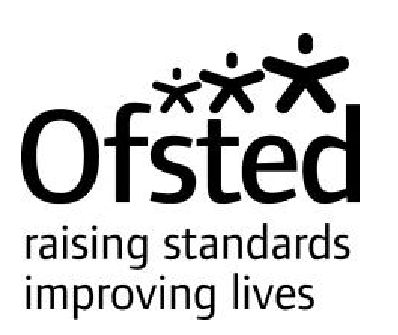 পরিদর্শনের তারিখ:25 এবং 26 এপ্রিল 2023সামগ্রিক কার্যকারিতাভালোশিক্ষার মানভালোআচরণ এবং মনোভাবভালোব্যক্তিগত উন্নয়নভালোনেতৃত্ব এবং ব্যবস্থাপনাভালোপ্রারম্ভিক বছরগুলির জন্য বিধিভালোপূর্ববর্তী পরিদর্শনের গ্রেডভালোইউনিক রেফারেন্স নম্বর100239স্থানীয় কর্তৃপক্ষহ্যাকনিপরিদর্শন নম্বর10242211স্কুলের ধরনপ্রাইমারিস্কুলের শ্রেণীবিভাগরক্ষণাবেক্ষণ করাশিক্ষার্থীদের বয়স3 থেকে 11শিক্ষার্থীদের লিঙ্গমিশ্র স্কুল রোলে শিক্ষার্থীদের সংখ্যা220যথাযথ কর্তৃপক্ষগভর্নিং বডিগভর্নিং বডির চেয়ারপার্সনKristofer McGhee (ক্রিস্টোফার ম্যাকঘি)প্রধান শিক্ষকKevin Reynolds (কেভিন রেনল্ডস)ওয়েবসাইটwww.princessmay.hackney.sch.ukপূর্ববর্তী পরিদর্শনের তারিখ3রা অক্টোবর 2017, এডুকেশন অ্যাক্ট 2005-এর ধারা 8-এর আওতায়।Sarah Lack (সারাহ ল্যাক), প্রধান পরিদর্শকঅফস্টেড ইন্সপেক্টরAndrea Bedeau (আন্দ্রেয়া বেডিউ)মহামান্য ইন্সপেক্টরDavid Thomas Hatchett (ডেভিড টমাস হ্যাচেট)অফস্টেড ইন্সপেক্টরSarah Murphy (সারাহ মারফি)মহামান্য ইন্সপেক্টর